ПРОЕКТ «ЭКОНОМИКА ГОРОДА МЕГИОН: НЕФТЕ-ГАЗО-ДОБЫВАЮЩАЯ ПРОМЫШЛЕННОСТЬ»Подготовила: ученица 3 А классаИЛЬИНА СОФЬЯ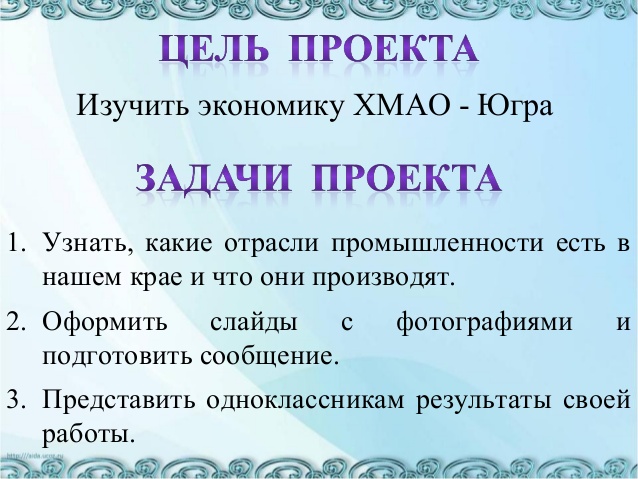 В нашем крае различные виды промышленности: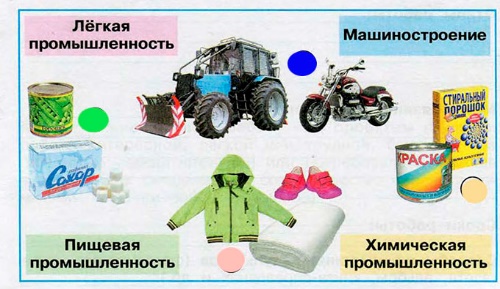 В моем городе широко развита НЕФТЕ_ГАЗО_ДОБЫВАЮЩАЯ ПРОМЫШЛЕННОСТЬ Компания Славнефть находится в Мегионе и расположена по адресу улица Кузьмина, 51. К сферам деятельности фирмы можно отнести следующие виды: Нефтегазовые компании.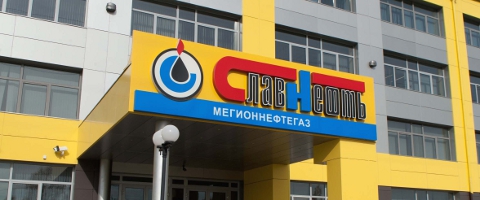 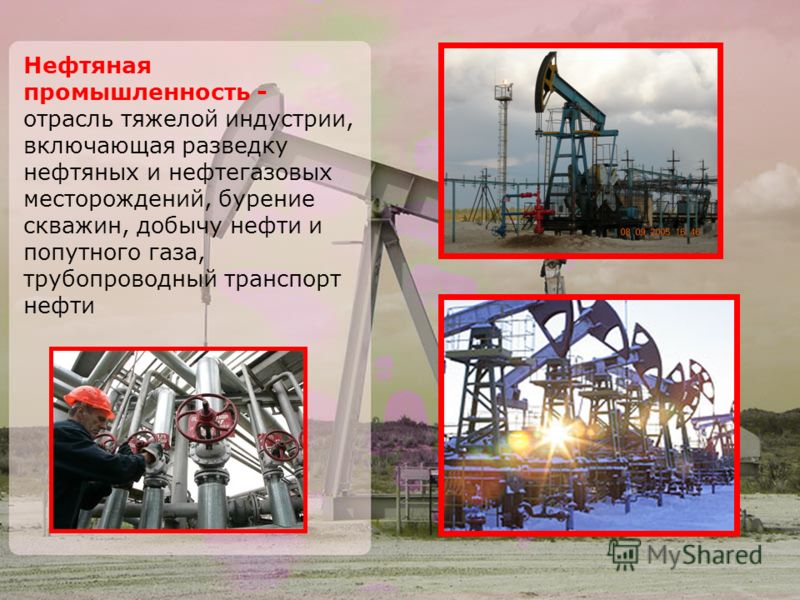 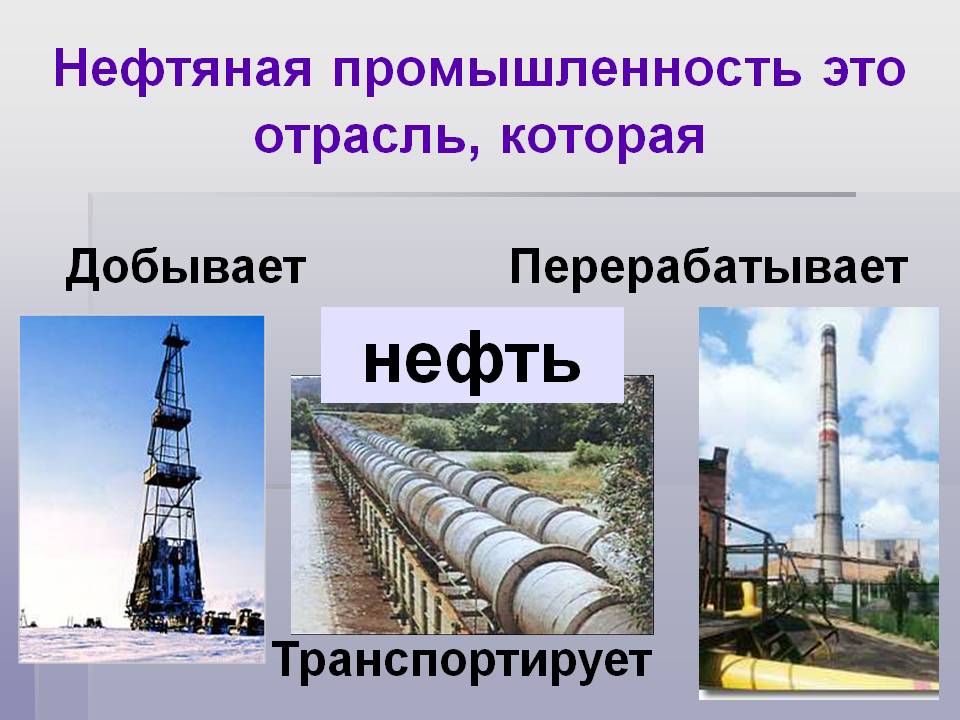 